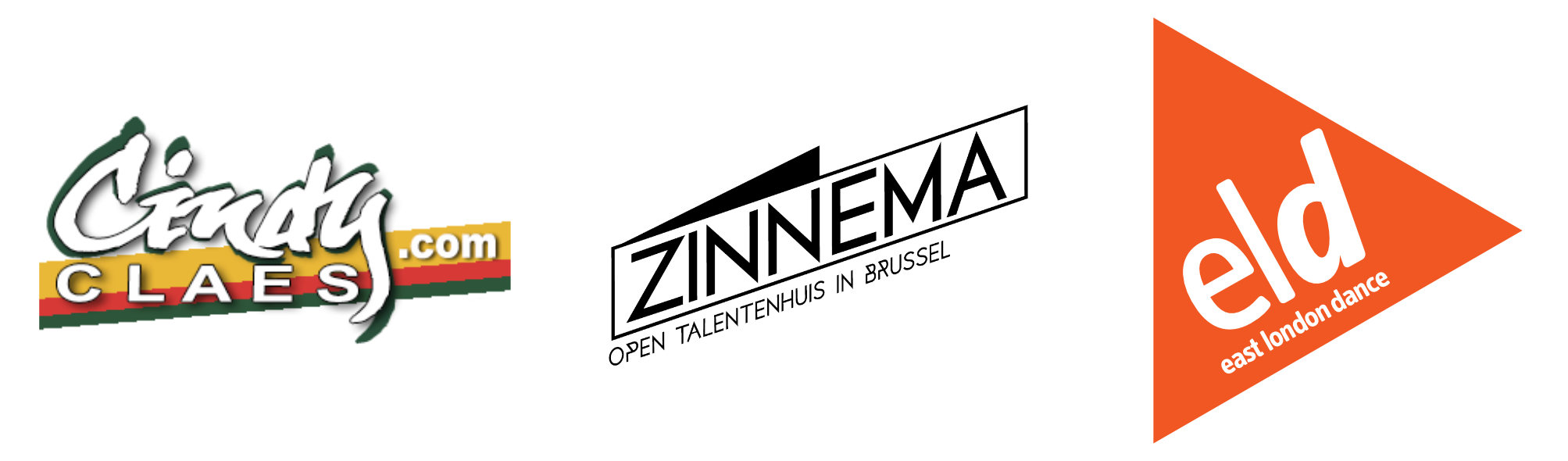 1000 Pieces PuzzleApplication FormInternational exchange programmePart of the Dance Enterprise HubPlease complete this application form and return to East London Dance by:21 November 9amPlease email your application and video clips to office@eastlondondance.org hard copies will not be accepted.By submitting your details, you are indicating your consent to receiving marketing emails from East London Dance and Cindy Claes Productions. Please tick the box if you do not wish to receive such messages  If you have any questions please contact East London Dance on020 8279 1050 or email office@eastlondondance.org 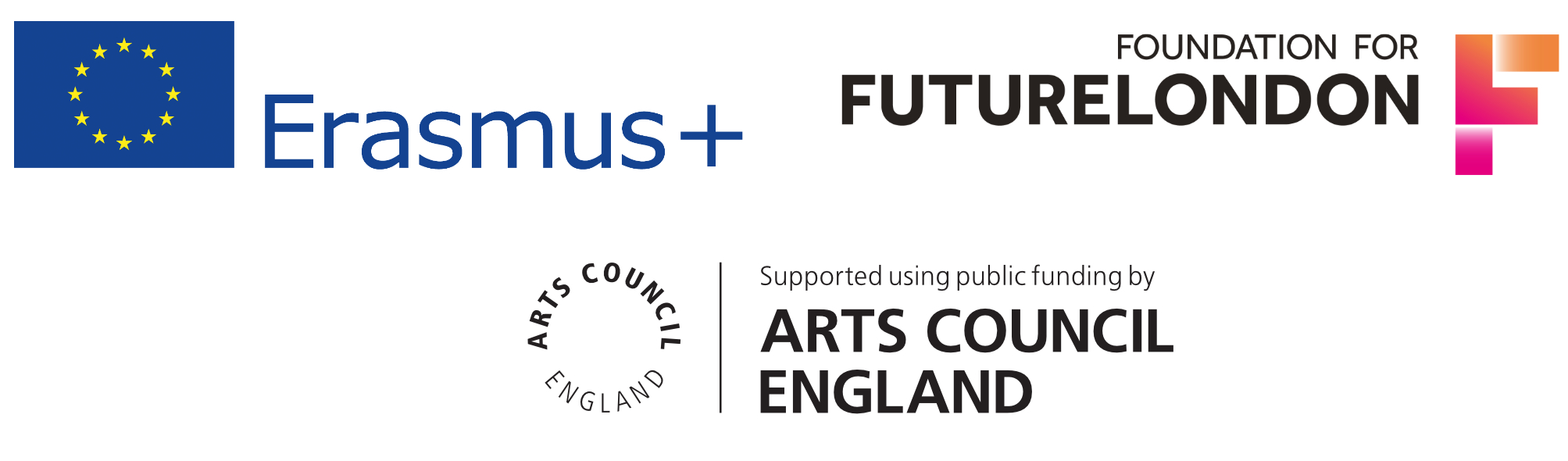 EQUAL OPPORTUNITIES MONITORINGEast London Dance want to ensure this opportunity is accessible to all eligible participants. It will help us to monitor the effectiveness the application process if you could supply the following information. The information on this form will be used anonymously for statistical monitoring only and will have no bearing on your application.Ethnic Origin (please tick the box which most closely relates to you) Personal DetailsPersonal DetailsPersonal DetailsPersonal DetailsPersonal DetailsPersonal DetailsPersonal DetailsPersonal DetailsFirst NameFirst NameSurnameSurnameDate of BirthNB. The programme is aimed at artists aged 18-30. Artist over the age of 30 may apply but if selected will have to pay for their own travel, accommodation and food.Date of BirthNB. The programme is aimed at artists aged 18-30. Artist over the age of 30 may apply but if selected will have to pay for their own travel, accommodation and food.GenderGenderAddressAddressPost CodePost CodeTelephoneTelephoneEmailEmailDo you have any access or additional support needs?If yes, please specifyDo you have any access or additional support needs?If yes, please specifyDo you have a valid UK/EU passport?Do you have a valid UK/EU passport?If not, what passport do you have and do you require a VISA to be able to travel to Belgium?If not, what passport do you have and do you require a VISA to be able to travel to Belgium?AvailabilityAvailabilityAvailabilityAvailabilityAvailabilityAvailabilityAvailabilityAvailabilityPlease confirm you are available for the exchange programme dates Please confirm you are available for the exchange programme dates Please confirm you are available for the exchange programme dates 13 – 19 February 2017 (inclusive)Belgium13 – 19 February 2017 (inclusive)Belgium13 – 19 February 2017 (inclusive)Belgium13 – 19 February 2017 (inclusive)Belgium28 February -  5 March 2017 (inclusive)London28 February -  5 March 2017 (inclusive)London28 February -  5 March 2017 (inclusive)London28 February -  5 March 2017 (inclusive)LondonNB you will not be eligible for the residency programme if you are not available on all of the above datesNB you will not be eligible for the residency programme if you are not available on all of the above datesNB you will not be eligible for the residency programme if you are not available on all of the above datesNB you will not be eligible for the residency programme if you are not available on all of the above datesNB you will not be eligible for the residency programme if you are not available on all of the above datesNB you will not be eligible for the residency programme if you are not available on all of the above datesNB you will not be eligible for the residency programme if you are not available on all of the above datesNB you will not be eligible for the residency programme if you are not available on all of the above datesYour Application – Dance Experience and Expression of InterestYou may submit this section by answering the questions in writing or to camera and submitting a web-link (eg vimeo or youtube). If you chose to film your answers we are not interested in high quality footage or editing, (you could even film on your phone) we just need to be able to see and hear you clearly. You have a maximum of 250 words for each question for a written entry and a maximum of 2 minutes on video per question. (If you do submit a film please copy and paste the relevant link into the box below)Your Application – Dance Experience and Expression of InterestYou may submit this section by answering the questions in writing or to camera and submitting a web-link (eg vimeo or youtube). If you chose to film your answers we are not interested in high quality footage or editing, (you could even film on your phone) we just need to be able to see and hear you clearly. You have a maximum of 250 words for each question for a written entry and a maximum of 2 minutes on video per question. (If you do submit a film please copy and paste the relevant link into the box below)Your Application – Dance Experience and Expression of InterestYou may submit this section by answering the questions in writing or to camera and submitting a web-link (eg vimeo or youtube). If you chose to film your answers we are not interested in high quality footage or editing, (you could even film on your phone) we just need to be able to see and hear you clearly. You have a maximum of 250 words for each question for a written entry and a maximum of 2 minutes on video per question. (If you do submit a film please copy and paste the relevant link into the box below)Your Application – Dance Experience and Expression of InterestYou may submit this section by answering the questions in writing or to camera and submitting a web-link (eg vimeo or youtube). If you chose to film your answers we are not interested in high quality footage or editing, (you could even film on your phone) we just need to be able to see and hear you clearly. You have a maximum of 250 words for each question for a written entry and a maximum of 2 minutes on video per question. (If you do submit a film please copy and paste the relevant link into the box below)Your Application – Dance Experience and Expression of InterestYou may submit this section by answering the questions in writing or to camera and submitting a web-link (eg vimeo or youtube). If you chose to film your answers we are not interested in high quality footage or editing, (you could even film on your phone) we just need to be able to see and hear you clearly. You have a maximum of 250 words for each question for a written entry and a maximum of 2 minutes on video per question. (If you do submit a film please copy and paste the relevant link into the box below)Your Application – Dance Experience and Expression of InterestYou may submit this section by answering the questions in writing or to camera and submitting a web-link (eg vimeo or youtube). If you chose to film your answers we are not interested in high quality footage or editing, (you could even film on your phone) we just need to be able to see and hear you clearly. You have a maximum of 250 words for each question for a written entry and a maximum of 2 minutes on video per question. (If you do submit a film please copy and paste the relevant link into the box below)Your Application – Dance Experience and Expression of InterestYou may submit this section by answering the questions in writing or to camera and submitting a web-link (eg vimeo or youtube). If you chose to film your answers we are not interested in high quality footage or editing, (you could even film on your phone) we just need to be able to see and hear you clearly. You have a maximum of 250 words for each question for a written entry and a maximum of 2 minutes on video per question. (If you do submit a film please copy and paste the relevant link into the box below)Your Application – Dance Experience and Expression of InterestYou may submit this section by answering the questions in writing or to camera and submitting a web-link (eg vimeo or youtube). If you chose to film your answers we are not interested in high quality footage or editing, (you could even film on your phone) we just need to be able to see and hear you clearly. You have a maximum of 250 words for each question for a written entry and a maximum of 2 minutes on video per question. (If you do submit a film please copy and paste the relevant link into the box below)What dance & choreographic experience do you have (training, performances, battles, awards, championships, etc.) (max 250 words)What dance & choreographic experience do you have (training, performances, battles, awards, championships, etc.) (max 250 words)What dance & choreographic experience do you have (training, performances, battles, awards, championships, etc.) (max 250 words)What dance & choreographic experience do you have (training, performances, battles, awards, championships, etc.) (max 250 words)What dance & choreographic experience do you have (training, performances, battles, awards, championships, etc.) (max 250 words)What dance & choreographic experience do you have (training, performances, battles, awards, championships, etc.) (max 250 words)What dance & choreographic experience do you have (training, performances, battles, awards, championships, etc.) (max 250 words)What dance & choreographic experience do you have (training, performances, battles, awards, championships, etc.) (max 250 words)   What do you want to get out of the programme? (max 250 words)   What do you want to get out of the programme? (max 250 words)   What do you want to get out of the programme? (max 250 words)   What do you want to get out of the programme? (max 250 words)   What do you want to get out of the programme? (max 250 words)   What do you want to get out of the programme? (max 250 words)   What do you want to get out of the programme? (max 250 words)   What do you want to get out of the programme? (max 250 words)  How do you see yourself contributing to the dance scene in the future? (max 250 words)  How do you see yourself contributing to the dance scene in the future? (max 250 words)  How do you see yourself contributing to the dance scene in the future? (max 250 words)  How do you see yourself contributing to the dance scene in the future? (max 250 words)  How do you see yourself contributing to the dance scene in the future? (max 250 words)  How do you see yourself contributing to the dance scene in the future? (max 250 words)  How do you see yourself contributing to the dance scene in the future? (max 250 words)  How do you see yourself contributing to the dance scene in the future? (max 250 words)Supporting MaterialPlease submit a video of your dance work; this could be freestyle or a piece of choreography. (Between 1 and 5 minutes) It’s more important that we get a sense of your dance skill rather than flashy footage, something simple shot in a studio would be suitable.  Please submit a web-link to your video (eg vimeo or youtube) with a short description of the content.Supporting MaterialPlease submit a video of your dance work; this could be freestyle or a piece of choreography. (Between 1 and 5 minutes) It’s more important that we get a sense of your dance skill rather than flashy footage, something simple shot in a studio would be suitable.  Please submit a web-link to your video (eg vimeo or youtube) with a short description of the content.Supporting MaterialPlease submit a video of your dance work; this could be freestyle or a piece of choreography. (Between 1 and 5 minutes) It’s more important that we get a sense of your dance skill rather than flashy footage, something simple shot in a studio would be suitable.  Please submit a web-link to your video (eg vimeo or youtube) with a short description of the content.Supporting MaterialPlease submit a video of your dance work; this could be freestyle or a piece of choreography. (Between 1 and 5 minutes) It’s more important that we get a sense of your dance skill rather than flashy footage, something simple shot in a studio would be suitable.  Please submit a web-link to your video (eg vimeo or youtube) with a short description of the content.Supporting MaterialPlease submit a video of your dance work; this could be freestyle or a piece of choreography. (Between 1 and 5 minutes) It’s more important that we get a sense of your dance skill rather than flashy footage, something simple shot in a studio would be suitable.  Please submit a web-link to your video (eg vimeo or youtube) with a short description of the content.Supporting MaterialPlease submit a video of your dance work; this could be freestyle or a piece of choreography. (Between 1 and 5 minutes) It’s more important that we get a sense of your dance skill rather than flashy footage, something simple shot in a studio would be suitable.  Please submit a web-link to your video (eg vimeo or youtube) with a short description of the content.Supporting MaterialPlease submit a video of your dance work; this could be freestyle or a piece of choreography. (Between 1 and 5 minutes) It’s more important that we get a sense of your dance skill rather than flashy footage, something simple shot in a studio would be suitable.  Please submit a web-link to your video (eg vimeo or youtube) with a short description of the content.Supporting MaterialPlease submit a video of your dance work; this could be freestyle or a piece of choreography. (Between 1 and 5 minutes) It’s more important that we get a sense of your dance skill rather than flashy footage, something simple shot in a studio would be suitable.  Please submit a web-link to your video (eg vimeo or youtube) with a short description of the content.Additional SupportThere may be a limited number bursaries and other support available if you are in financial hardship, (i.e you live outside of London, receive benefits or can’t afford the participant fee) if this applies to you please indicate below.Additional SupportThere may be a limited number bursaries and other support available if you are in financial hardship, (i.e you live outside of London, receive benefits or can’t afford the participant fee) if this applies to you please indicate below.Additional SupportThere may be a limited number bursaries and other support available if you are in financial hardship, (i.e you live outside of London, receive benefits or can’t afford the participant fee) if this applies to you please indicate below.Additional SupportThere may be a limited number bursaries and other support available if you are in financial hardship, (i.e you live outside of London, receive benefits or can’t afford the participant fee) if this applies to you please indicate below.Additional SupportThere may be a limited number bursaries and other support available if you are in financial hardship, (i.e you live outside of London, receive benefits or can’t afford the participant fee) if this applies to you please indicate below.Additional SupportThere may be a limited number bursaries and other support available if you are in financial hardship, (i.e you live outside of London, receive benefits or can’t afford the participant fee) if this applies to you please indicate below.Additional SupportThere may be a limited number bursaries and other support available if you are in financial hardship, (i.e you live outside of London, receive benefits or can’t afford the participant fee) if this applies to you please indicate below.Additional SupportThere may be a limited number bursaries and other support available if you are in financial hardship, (i.e you live outside of London, receive benefits or can’t afford the participant fee) if this applies to you please indicate below.Dance StylesDance StylesDance StylesDance StylesDance StylesDance StylesDance StylesDance StylesPlease tick all the dance styles that apply to you.Afro BeatsAfro BeatsAfro BeatsAfro BeatsAfro & Caribbean DancePlease tick all the dance styles that apply to you.ContemporaryContemporaryContemporaryContemporaryDancehallPlease tick all the dance styles that apply to you.Hip HopHip HopHip HopHip HopHousePlease tick all the dance styles that apply to you.KrumpKrumpKrumpKrumpOther Please tick all the dance styles that apply to you.If ‘Other’ please specify:If ‘Other’ please specify:If ‘Other’ please specify:If ‘Other’ please specify:NationalityDo you consider yourself to have a disability as defined by the Equality Act 2010?YesNoAsian or Asian British:Bangladeshi:Indian:Asian or Asian British:Pakistani:Other Asian background:Asian or Asian British:If ‘Other’ please specify:Black or Black British:African:CaribbeanBlack or Black British:Other black backgrounds:Black or Black British:If ‘Other’ please specify:Chinese or Other Ethnic GroupChineseOther ethnic groupChinese or Other Ethnic GroupIf ‘Other’ please specify:Mixed:White and Asian:White and Black African:Mixed:White and Black Caribbean:Other mixed backgroundMixed:If ‘Other’ please specify:WhiteBritish:Irish:WhiteOther white background:WhiteIf ‘Other’ please specify: